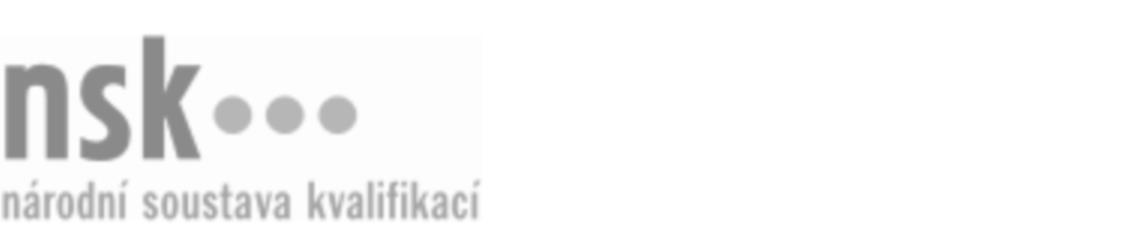 Kvalifikační standardKvalifikační standardKvalifikační standardKvalifikační standardKvalifikační standardKvalifikační standardKvalifikační standardKvalifikační standardChlorovač/chlorovačka (kód: 36-009-H) Chlorovač/chlorovačka (kód: 36-009-H) Chlorovač/chlorovačka (kód: 36-009-H) Chlorovač/chlorovačka (kód: 36-009-H) Chlorovač/chlorovačka (kód: 36-009-H) Chlorovač/chlorovačka (kód: 36-009-H) Chlorovač/chlorovačka (kód: 36-009-H) Autorizující orgán:Ministerstvo zemědělstvíMinisterstvo zemědělstvíMinisterstvo zemědělstvíMinisterstvo zemědělstvíMinisterstvo zemědělstvíMinisterstvo zemědělstvíMinisterstvo zemědělstvíMinisterstvo zemědělstvíMinisterstvo zemědělstvíMinisterstvo zemědělstvíMinisterstvo zemědělstvíMinisterstvo zemědělstvíSkupina oborů:Stavebnictví, geodézie a kartografie (kód: 36)Stavebnictví, geodézie a kartografie (kód: 36)Stavebnictví, geodézie a kartografie (kód: 36)Stavebnictví, geodézie a kartografie (kód: 36)Stavebnictví, geodézie a kartografie (kód: 36)Stavebnictví, geodézie a kartografie (kód: 36)Týká se povolání:ChlorovačChlorovačChlorovačChlorovačChlorovačChlorovačChlorovačChlorovačChlorovačChlorovačChlorovačChlorovačKvalifikační úroveň NSK - EQF:333333Odborná způsobilostOdborná způsobilostOdborná způsobilostOdborná způsobilostOdborná způsobilostOdborná způsobilostOdborná způsobilostNázevNázevNázevNázevNázevÚroveňÚroveňOrientace v technických podkladech pro obsluhu zařízení sloužících k hygienickému zabezpečení vodOrientace v technických podkladech pro obsluhu zařízení sloužících k hygienickému zabezpečení vodOrientace v technických podkladech pro obsluhu zařízení sloužících k hygienickému zabezpečení vodOrientace v technických podkladech pro obsluhu zařízení sloužících k hygienickému zabezpečení vodOrientace v technických podkladech pro obsluhu zařízení sloužících k hygienickému zabezpečení vod33Orientace v provozním řádu objektu hygienického zabezpečení vodOrientace v provozním řádu objektu hygienického zabezpečení vodOrientace v provozním řádu objektu hygienického zabezpečení vodOrientace v provozním řádu objektu hygienického zabezpečení vodOrientace v provozním řádu objektu hygienického zabezpečení vod33Orientace v procesech hygienického zabezpečení vodOrientace v procesech hygienického zabezpečení vodOrientace v procesech hygienického zabezpečení vodOrientace v procesech hygienického zabezpečení vodOrientace v procesech hygienického zabezpečení vod33Odběr vzorků a jednoduché provozní laboratorní rozbory jakosti vodyOdběr vzorků a jednoduché provozní laboratorní rozbory jakosti vodyOdběr vzorků a jednoduché provozní laboratorní rozbory jakosti vodyOdběr vzorků a jednoduché provozní laboratorní rozbory jakosti vodyOdběr vzorků a jednoduché provozní laboratorní rozbory jakosti vody33Vedení provozních záznamů o hygienizačních zařízeníchVedení provozních záznamů o hygienizačních zařízeníchVedení provozních záznamů o hygienizačních zařízeníchVedení provozních záznamů o hygienizačních zařízeníchVedení provozních záznamů o hygienizačních zařízeních33Doplňování zásobníků chemikálií a nastavování dávkovaných hodnot na přístrojíchDoplňování zásobníků chemikálií a nastavování dávkovaných hodnot na přístrojíchDoplňování zásobníků chemikálií a nastavování dávkovaných hodnot na přístrojíchDoplňování zásobníků chemikálií a nastavování dávkovaných hodnot na přístrojíchDoplňování zásobníků chemikálií a nastavování dávkovaných hodnot na přístrojích33Dodržování BOZP při obsluze zařízení k hygienickému zabezpečení vodDodržování BOZP při obsluze zařízení k hygienickému zabezpečení vodDodržování BOZP při obsluze zařízení k hygienickému zabezpečení vodDodržování BOZP při obsluze zařízení k hygienickému zabezpečení vodDodržování BOZP při obsluze zařízení k hygienickému zabezpečení vod33Chlorovač/chlorovačka,  29.03.2024 15:56:23Chlorovač/chlorovačka,  29.03.2024 15:56:23Chlorovač/chlorovačka,  29.03.2024 15:56:23Chlorovač/chlorovačka,  29.03.2024 15:56:23Strana 1 z 2Strana 1 z 2Kvalifikační standardKvalifikační standardKvalifikační standardKvalifikační standardKvalifikační standardKvalifikační standardKvalifikační standardKvalifikační standardPlatnost standarduPlatnost standarduPlatnost standarduPlatnost standarduPlatnost standarduPlatnost standarduPlatnost standarduStandard je platný od: 30.08.2023Standard je platný od: 30.08.2023Standard je platný od: 30.08.2023Standard je platný od: 30.08.2023Standard je platný od: 30.08.2023Standard je platný od: 30.08.2023Standard je platný od: 30.08.2023Chlorovač/chlorovačka,  29.03.2024 15:56:23Chlorovač/chlorovačka,  29.03.2024 15:56:23Chlorovač/chlorovačka,  29.03.2024 15:56:23Chlorovač/chlorovačka,  29.03.2024 15:56:23Strana 2 z 2Strana 2 z 2